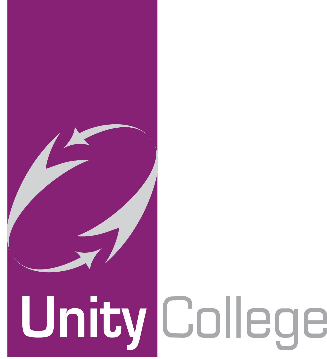 Dear students,We are looking forward to welcoming you as a year 7 student at Unity College in September 2020.We had planned for you to visit us before September but due to the situation with Corona virus our usual transition visits may not be able to happen but I want to reassure you that we are in very close communication with all of your teachers at your primary school to get lots of information about you.  When you start at Unity College in September we want to make sure that we have a good idea of what you like and what you need. We have asked your teachers who your friends are, what your favourite subjects are, what you like to do in your spare time and how well you are doing in your school work.  We are doing our best to make sure that you do not worry about starting at Unity College. Some of you will be nervous, after all you may only have visited the college on our open evening.  It is natural to feel a little nervous, so to help you we have put a great deal of information on our website for you and your parents to read so you can get to know how the college works and the types of things you will be doing when you start at Unity College. We are also contacting your parents, we will be sending them an information pack which includes contact details in case you are worried about something. You will be able to email members of our transition team who will be happy to answer questions.We are really looking forward to meeting you soon.Mrs CryerHeadteacher